 新 书 推 荐中文书名：《岌岌可危的国家：民族社会主义下的统治与管理》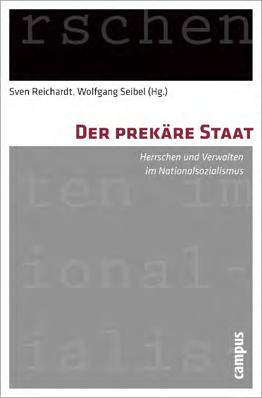 英文书名：THE PRECARIOUS STATE: Ruling and Administering under National Socialism 德文书名：Der prekäre Staat: Herrschen und Verwalten im Nationalsozialismus编    辑：Sven Reichardt, Wolfgang Seibel出 版 社：Campus代理公司：ANA/Lauren出版时间：2011年5月代理地区：中国大陆、台湾页    数：300页审读资料：电子稿类    型：社会科学内容简介：民族社会主义国家摧毁了传统的行政和组织结构，这通常被视为一个弱点。与此相反，本书的研究侧重于民族社会主义统治的自信，源自新建立机构的自信。该政权的后官僚和网络式结构恰好能解释了其有效性——尤其是在灭绝和剥削政策领域。通过对党及其附属组织、地区和市政管理，以及东西方财政和职业管理等不同领域等个别案例的实证研究，对这一假设进行了审视。作者简介：感谢您的阅读！请将反馈信息发至：版权负责人Email：Rights@nurnberg.com.cn安德鲁·纳伯格联合国际有限公司北京代表处北京市海淀区中关村大街甲59号中国人民大学文化大厦1705室, 邮编：100872电话：010-82504106, 传真：010-82504200公司网址：http://www.nurnberg.com.cn书目下载：http://www.nurnberg.com.cn/booklist_zh/list.aspx书讯浏览：http://www.nurnberg.com.cn/book/book.aspx视频推荐：http://www.nurnberg.com.cn/video/video.aspx豆瓣小站：http://site.douban.com/110577/新浪微博：安德鲁纳伯格公司的微博_微博 (weibo.com)微信订阅号：ANABJ2002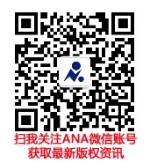 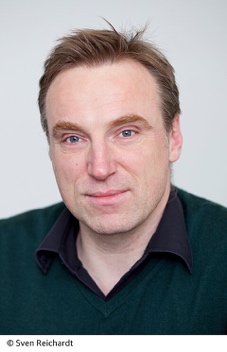 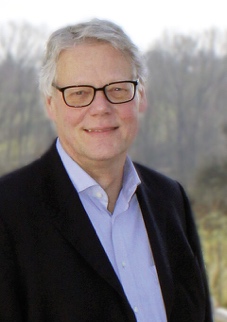 斯文·赖查特（Sven Reichardt）是康斯坦茨大学（University of Konstanz）当代史教授。沃尔夫冈·塞贝尔（Wolfgang Seibel）是康斯坦茨大学政治与行政学教授和柏林赫蒂行政学院（Hertie School of Governance）兼职教授。